ТЕМА: «ЦЕНЫ И ЦЕНООБРАЗОВАНИЕ» В результате освоения  темы: «Цены и ценообразование»  обучающийся  должен: уметь:рассчитывать цены на продукцию, работы и услуги;       знать: виды цен и их классификацию; роль цены в управлении предприятием; методы ценообразования.ТЕОРЕТИЧЕСКАЯ  ЧАСТЬЦена – это наиболее важный экономический параметр рыночной среды деятельности предприятия. Цена является фактором, представляющим большое значение для производителей и потребителей товаров,  поэтому она очень важна для установления отношений между предприятием и товарными рынками. 

В ходе ценообразования приходится учитывать большое количество факторов: задачи  производства (начало производства товара – высокие издержки, хочется поднять цену, но надо определить поможет ли это нам);маркетинговые  исследования; результаты финансовой деятельности предприятия;поведение  конкурентов на рынке;действующее   законодательство.Цена в самом узком смысле – это количество денег, запрашиваемых за товар или услугу.Цена в широком смысле – это сумма тех ценностей, которые потребитель отдает за право обладать или использовать соответствующий товар или услугу.     С позиций экономической теории  цена есть денежное выражение стоимости товара, т.е. количество денежных единиц, характеризующих стоимость. Эту стоимость очень сложно вычислить. С позиций рыночной экономики цена представляет собой сумму денег, за которую покупатель готов купить товар, а производитель – продать товар.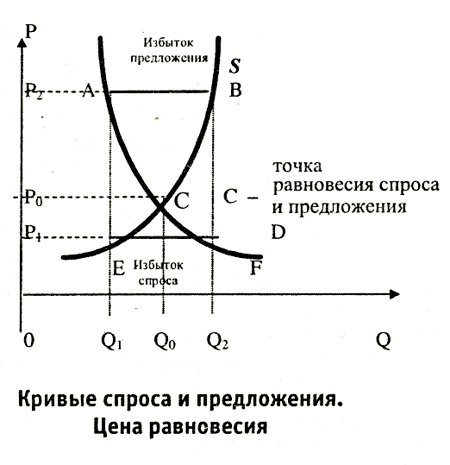     
Функции цены – отражают  её сущность и роль в экономике, определяют её место среди других экономических категорий, и взаимосвязь с этими категориями.  Традиционно выделяют следующие функции цены: учетная;распределительная;сбалансирования спроса и предложения;стимулирующая;функция цены как средства рационального размещения производства.АКЦИЗ - (фр. accise, от лат. accido — обрезаю) — косвенный  общегосударственный налог,   устанавливаемый  на предметы массового потребления  (табак, вино и др.) внутри страны, в отличие от таможенных платежей, несущих ту же функцию, но на товары, доставляемые из-за границы. Включается в цену товаров или тариф за услуги и тем самым фактически уплачивается потребителем. При реализации подакцизных товаров в розницу сумма акциза не выделяется..НДС - нало́г на доба́вленную  сто́имость (НДС) — косвенный налог, форма изъятия в бюджет государства части стоимости товара, работы или услуги, которая создаётся на всех стадиях процесса производства товаров, работ и услуг и вносится в бюджет по мере реализации.В результате применения НДС,   конечный потребитель товара, работы или услуги уплачивает продавцу налог со всей стоимости приобретаемого им блага. Однако в бюджет эта сумма начинает поступать ранее конечной реализации, так как налог со своей части стоимости, «добавленной» к стоимости приобретенных сырья, работ и (или) услуг, необходимых для производства, уплачивает в бюджет каждый, кто участвует в производстве товара, работы или услуги на различных стадиях.Налоговая ставка НДС в России составляет 18 % и применяется по умолчанию, если операция не входит в перечень облагаемых по ставке 10 % или в перечень со ставкой 0 %.Ставки  НДС в РоссииМаксимальная ставка НДС в Российской Федерации после его введения составляла 28 %, затем была понижена до 20 %, а с 1 января 2004 года составляет 18 %.Для некоторых продовольственных товаров и товаров для детей в настоящее время действует также пониженная ставка 10 %; для экспортируемых товаров — ставка 0 %. Чтобы экспортер получил право на нулевую ставку НДС при экспорте, он должен каждый раз подавать в налоговый орган заявление о возврате НДС и комплект подтверждающих документов. ОТПУСКНАЯ   ЦЕНА ПРЕДПРИЯТИЯ   (БЕЗ  НДС) – цена, с которой продукция выходит с предприятия. Она состоит из себестоимости товара и прибыли предприятия.ОТПУСКНАЯ   ЦЕНА ПРЕДПРИЯТИЯ   С НДС (ПОКУПНАЯ  ЦЕНА ОПТОВОГО  ПОСРЕДНИКА) – цена, которая включает в себя помимо себестоимости и прибыли снабженческо-сбытовую скидку.       СНАБЖЕНЧЕСКО-СБЫТОВАЯ НАЦЕНКА (наценка посреднических организаций) – цена на услуги по снабжению и сбыту. Как всякая цена, снабженческо-сбытовая (оптовая) скидка должна возместить издержки снабженческо-сбытовых организаций (организаций оптовой торговли) и дать этим предприятиям прибыль.       РОЗНИЧНАЯ ЦЕНА – это цена, по которой товар приходит к конечному потребителю, т.е. цена, завершающая процесс ценообразования. Розничная цена отличается от оптовой цены торговли на величину торговой наценки.Торговая наценка – цена за услугу по реализации товаров конечному потребителю (населению). Она должна обеспечить возмещение затрат торговли (первая часть торговой скидки) и дать прибыль (вторая часть торговой скидки).ЦЕНОВАЯ  ПОЛИТИКА – это общие принципы, которых придерживается предприятие (организация) в сфере установления цен на свои товары или услуги.При формировании ценовой политики на предприятии (организации) учитывают следующие моменты:какое место занимает цена среди средств конкурентной борьбы на каждом рынке, где действует предприятие (организация);какой метод расчета цены должен быть выбран;может ли выдержать предприятие роль «ценового лидера», т.е. выдержит ли оно «ценовую войну»;какой должна быть ценовая политика в отношении новых товаров;как должна изменяться цена в зависимости от жизненного цикла товара.ОСНОВНЫЕ  МЕТОДЫ УСТАНОВЛЕНИЯ ЦЕН  НА  ТОВАРЫ И УСЛУГИ      Выделяют следующие методы установления цен на товары, работы и услуги:затратные методы ценообразования;рыночные методы ценообразования;параметрические методы ценообразования.ЗАТРАТНЫЕ  МЕТОДЫ  ЦЕНООБРАЗОВАНИЯ  -  основаны на затратном подходе, при которых к издержкам на производство товара прибавляется определенная сумма прибыли, которую планирует получить предприятие  (метод полных издержек, метод прямых затрат, метод предельных издержек, метод надбавки к цене, метод анализа безубыточности, метод учета рентабельности инвестиций). РЫНОЧНЫЕ  МЕТОДЫ  ЦЕНООБРАЗОВАНИЯ   - основаны на конъюнктуре  рынка, различают методы с ориентацией на потребителя, методы с ориентацией на спрос, методы расчета цены с ориентацией на конкурентов.Равновесная цена (далее – РЦ) – это цена, при которой нет избытка или дефицита на конкретный товар, то есть величина спроса равна предложению.ПАРАМЕТРИЧЕСКИЕ  МЕТОДЫ  ЦЕНООБРАЗОВАНИЯ  базируются на  нормативах  затрат  на  технико-экономические  параметры  продукции, различают  метод  удельных показателей, метод регрессионного анализа, балловый  метод, агрегатный  метод.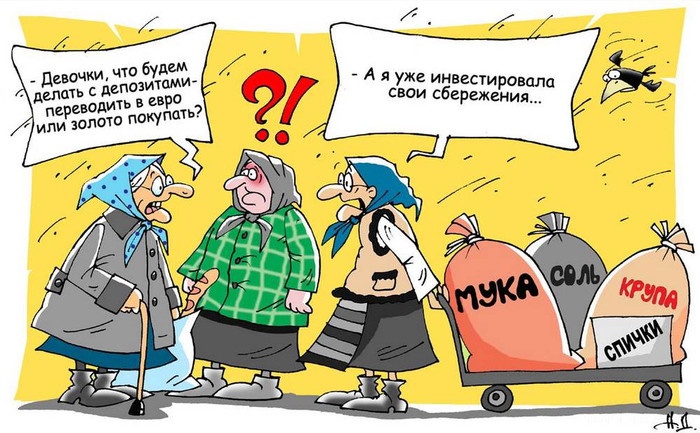 Вопросы  для  самоконтроля Что Вы понимаете под ценой?Что такое равновесная цена?Какую роль играют цены на рынке совершенной конкуренции? Могут ли действия отдельной фирмы на рынке совершенной конкуренции изменить рыночную цену?Является ли рынок хлебобулочных изделий конкурентным?Какие факторы ценообразования можно отнести к внутренним?Косвенный налог это?Равновесная цена?Назовите общие принципы ценовая  политика?Основные  методы установления цен  на  товары и услуги?